DISKUSSIOONIVÕRKSeisukohad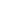 Seisukohad